 Tenant Info Page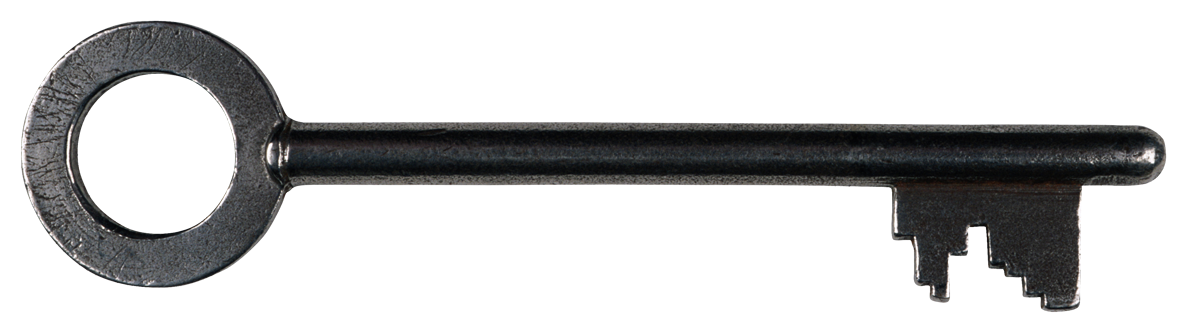 